Gorlice,  29.06.2016 r.OSiR – 4121/ 17/2/2016KOMUNIKAT NR 1XXI Gorlicki Turniej Piłki Nożnej „MAŁEGO POLA” O PUCHAR BURMISTRZA GORLICGorlice, 02.07.2016 r.W dniu 29.06.2016 r. o godzinie 11.00 na w świetlicy Hali Sportowej OSiR odbyło się spotkanie przedstawicieli zespołów zgłoszonych do rozgrywek. W spotkaniu wzięli udział przedstawiciele 5 zespołów według listy obecności, przedstawiciele organizatorów i sędziów.W trakcie spotkania w wyniku dyskusji i uzgodnień przyjęto rozwiązania organizacyjne związane z podziałem na grupy rozgrywkowe oraz ustalenia regulaminowe.3. 	Drogą losowania rozstawiono do grup A i B cztery najlepsze zespoły z 2015 r. tj. SOLIDARNOŚĆ GLINIK FM Gorlice  - grupa B1, WIECZOR TEAM Dąbrowa Tarnowska – grupa A1, OGIEŃ Sękowa – grupa B2 oraz DAMIAN BUS Gorlice – grupa A2.   Podział na grupy eliminacyjne:	W wyniku losowania ustalono podział na grupy: 			Grupa A:						Grupa B:				     		1. WIECZOR TEAM Dąbrowa Tarnowska		6. SOLIDARNOŚĆ GLINIK Gorlice		2. DAMIAN BUS Gorlice				7. OGIEŃ Sękowa  			3. GWARANT  Gorlice				8. K-SPORT   			4. HANMART II Gorlice				9. HANMART I Gorlice		5. TANK SYSTEM Biecz 				10. DOM FARB Szalowa	Kolejność gier w grupach według załącznika  Nr 1.Faza finałowa – pucharowa:
Po zakończeniu rozgrywek w grupie A i B zostanie ustalona kolejność zespołów do rozstawienia w fazie finałowej pucharowej, w której zespoły zagrają według schematu zawartego z załączniku Nr 2.Ustalenia dodatkowe:Zgodnie z punktem nr 8 regulaminu turnieju ustala się wysokość nagród finansowych obniżonych o 50 % tj.      I miejsce 		- 600 zł.	
      II miejsce 		- 450 zł. 	
      III miejsce 		- 400 zł. 	
      IV miejsce 		- 300 zł.	
      V  miejsce		- 200 zł.	
      VI miejsce 		- 200 zł. 	
      VII miejsce		- 100 zł.
      VIII miejsce 	- 100 zł.
      IX miejsce 		-   50 zł.
      X miejsce 		-   50 zł.
- 	zespoły występują w jednolitych strojach z numerami na koszulkach, bramkarz 
   	w odmiennym kolorze stroju,- 	w przypadku jednolitych strojów – losowanie, który zespół ubiera koszulki 
   	w odmiennym kolorze- 	obuwie miękkie , bez wkręcanych korków - 	organizator zaleca używanie ochraniaczy na nogi- 	kierownicy zespołów lub kapitanowie na 5 minut przed pierwszym spotkaniem 	dostarczają imienny wykaz zawodników. Na liście może się znaleźć maksymalnie 12 	nazwisk. W trakcie turnieju nie można dopisywać nowych zawodników - 	prawo gry mają zawodnicy urodzeni przed 2. lipca 2000 r.- 	zawodnicy, którzy nie mają ukończonych 18 lat muszą posiadać pisemną zgodę 	rodziców. Zgoda w przypadku zgłoszeń przez kluby z osobowością prawną nie jest 	wymagana.- 	zespoły rozpoczynają spotkania zgodnie z terminarzem /załącznik nr 1/ na 	wyznaczonych boiskach. Dopuszczalne opóźnienie meczu z przyczyn obiektywnych 	5 minut- 	nieuzasadnione opóźnienie – V.O. po decyzji komisji dyscyplinarnej- 	nagrody nie odebrane w trakcie zakończenia przechodzą na rzecz organizatora- 	interpretacja regulaminu oraz terminarzy rozgrywek przysługuje organizatorowi.-	 w przypadku braku sportowego charakteru gry – tzw. odpuszczenie meczu, sędzia 
	w porozumieniu z organizatorem może przerwać spotkanie ( obustronny walkower ).	Decyzje odnośnie przebiegu gry, wyniku spotkań i karania zawodników podejmuje 	jury zawodów.Przepisy gry :Za zwycięstwo zespół otrzymuje 3 pkt, za remis 1 pkt. O miejscu w fazie grupowej decyduje ilość punktów, różnica bramek, większa liczba strzelonych bramek 
i ostatecznie losowanie. Przy równej ilości punktów dwóch zespołów decyduje wynik bezpośredniego spotkania, a przy remisie zasady ogólne. W przypadku równej ilości punktów i bramek po zakończeniu rozgrywek grupowych nastąpi seria rzutów karnych. Zwycięzca w rzutach karnych (5 kolejek ewentualnie do skutku) otrzymuje dodatkowy punkt, przy remisie w punktach uwzględnia się liczbę zdobytych bramek w rzutach karnych. W fazie finałowej pucharowej musi być wyłoniony zwycięzca. Zespoły przy remisie wykonują serie 5 rzutów karnych. Rzuty karne wykonuje desygnowana wcześniej piątka graczy. W przypadku braku rozstrzygnięcia kolejne rzuty karne wykonuje ta sama piątka zawodników w dowolnej kolejności, aż do rozstrzygnięcia. Kary dla zawodników i zespołów:kary dla zawodników:  kara mniejsza (żółta kartka) 2 min dla zawodnika i zespołuPo drugiej żółtej przewiduje się karę 2 minut dla zespołu. Zawodnik opuszcza plac gry do końca meczu. Zawodnik może wystąpić w następnym meczu.Kara większa (czerwona kartka) kara dla zawodnika do końca meczu, 3 min dla zespołu. Zawodnik ukarany bezpośrednio czerwoną kartką nie może wystąpić w pierwszym kolejnym spotkaniu. Po stracie bramki zespół nie uzupełnienia składu.Na pisemny wniosek sędziego (wpis do protokołu) lub po trzech czerwonych kartkach decyzję podejmuje jury zawodów Za używanie wulgarnych słów sędziowie będą karać zespół rzutem wolnym, a także karą mniejszą – żółta kartka dla zawodnikakary zespołowe:  w przypadku wybitnie niesportowego zachowania zawodników, trenera lub kierownika drużyny, jury może wykluczyć zespół 
z rozgrywek. Zespoły mogą składać protesty w formie pisemnej do 10 min po zakończeniu spotkania wpłacając 200 zł kaucji, protest musi być udokumentowany 
i dotyczyć może np. udziału nieuprawnionego zawodnika. Przepisy gry: obowiązują przepisy gry w piłkę nożną 11 osobową w wyjątkiem: czas gry 2 x 10 min , 3 min przerwy między połowamigra bez spalonego boiska 50 x 27 m, bramki 5 x 2m ilość zawodników na boisku 6-ciu  w tym bramkarzzdekompletowanie drużyny następuje  w momencie gdy na boisku występuje 3 zawodników (3 czerwone kartki)   zmiany hokejowe w strefie zmian (zmiana bramkarza z akceptacją sędziego w trakcie przerwy  w grze )odległość przy rzucie wolnym i rożnym 5m  - 	zawodnik w czasie turnieju może występować tylko w jednym zespole. Kierownik zawodów         Augustyn JamroOŚRODEK SPORTU I REKREACJIW GORLICACH 38-300 Gorlice, ul. Sportowa 9, tel/fax:  (018) 352 – 69 - 70www.osir.gorlice.pl , e-mail: biuro@osir.gorlice.plNIP: 738-000-71-00, REGON 000690401Bank BGŻ 84 2030 0045 1110 000 0160 8890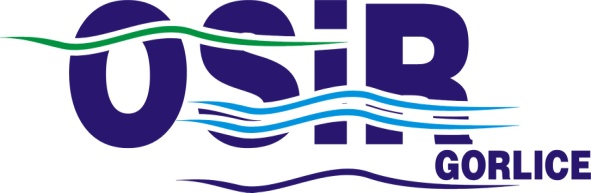 